Université Abou Baker Belkaid TlemcenModule : ICTTP N°1 Microsoft PowerPoint 	Etape 1 : Création d’un fichier PowerPointCréer un fichier PowerPoint, nommer le « TP powerpoint 1 » .Les diapositives représente les pages de la présentations .mettez le titre “Microsoft PowerPoint”  .Comme sous titre écrivez « ma première présentation »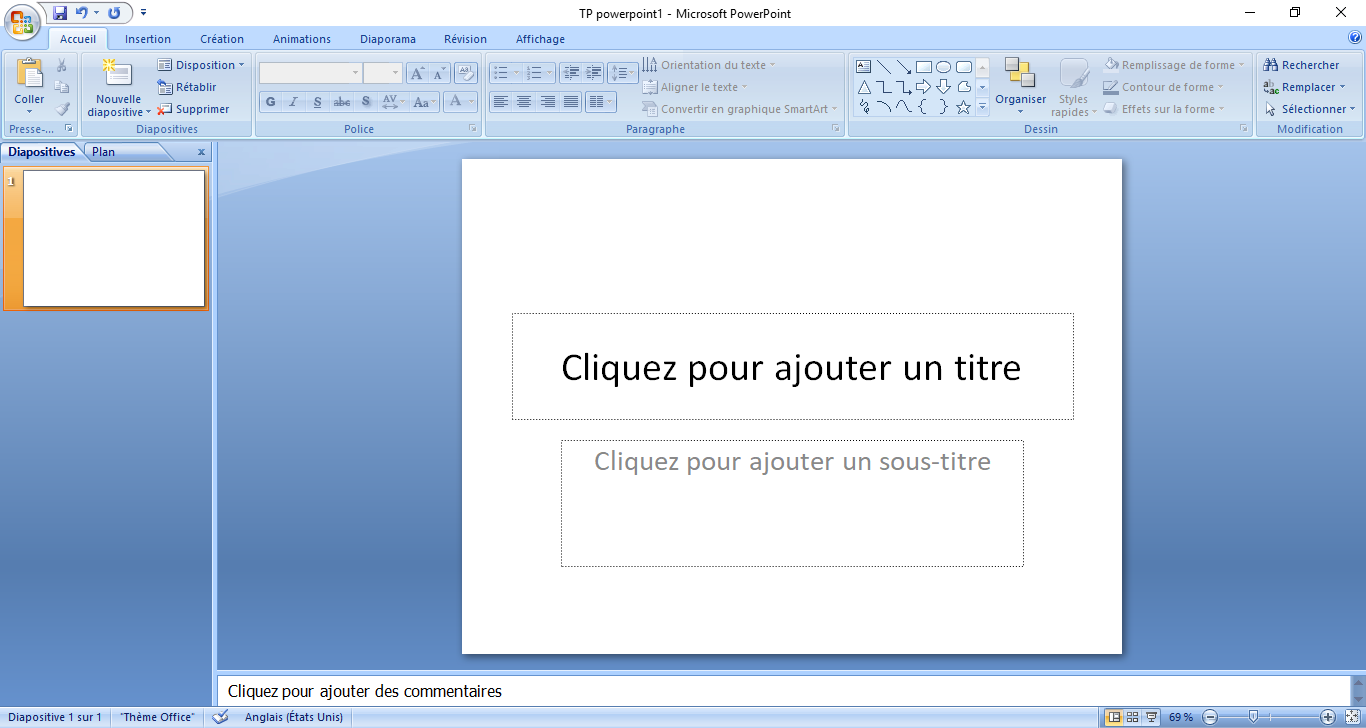 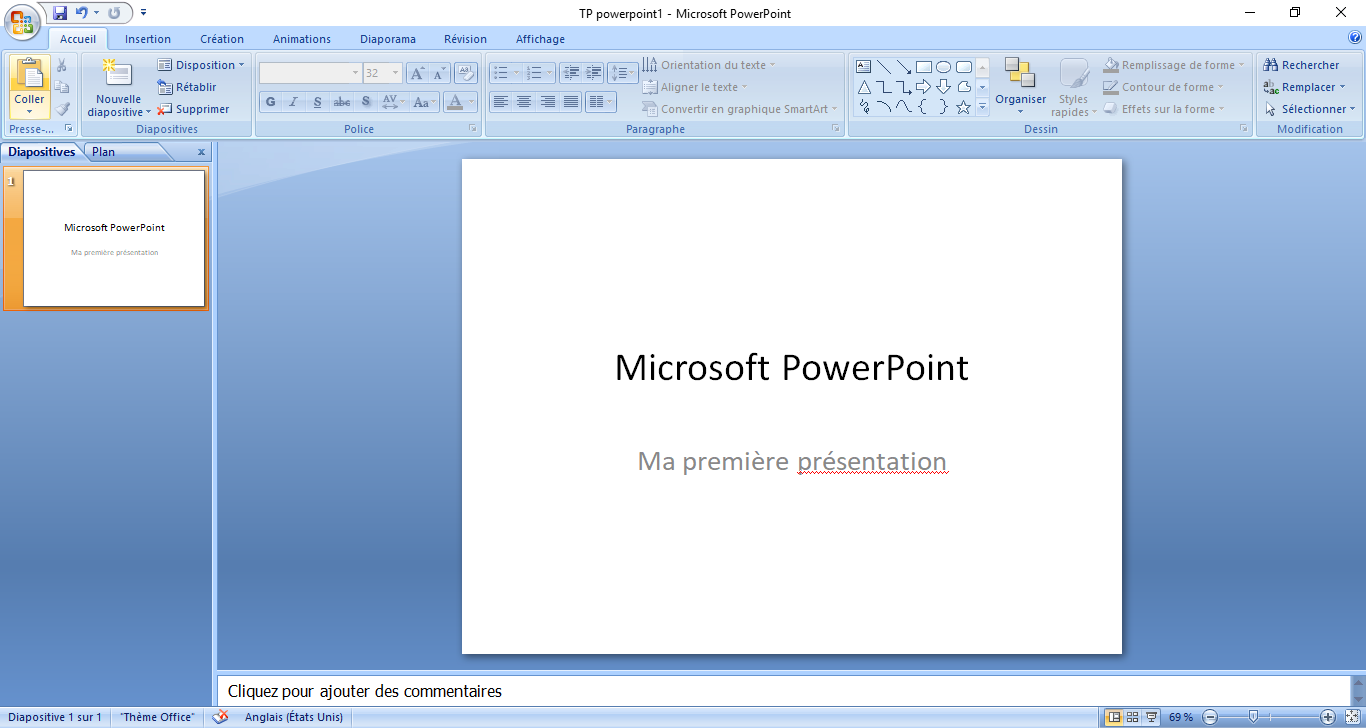 Etape 2 : Création d’une présentation Ajouter des diapositives Dans l’onglet Acceuil cliquer sur ‘nouvelle diapositive’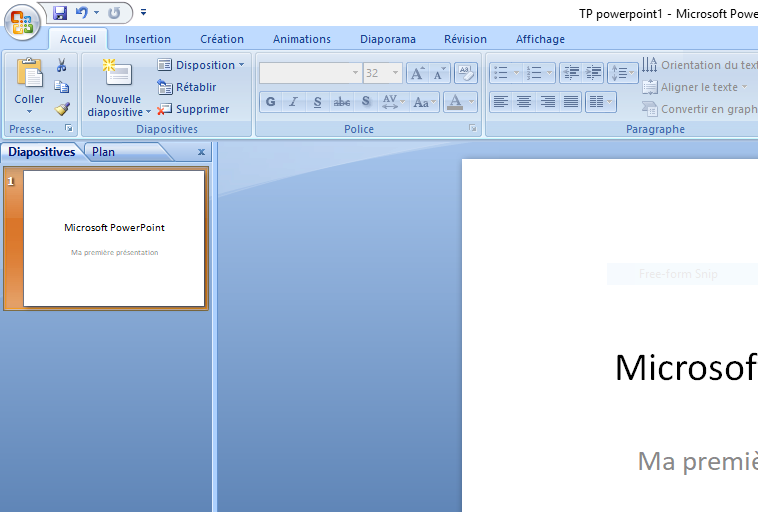 Clique droit ->nouvelle diapositive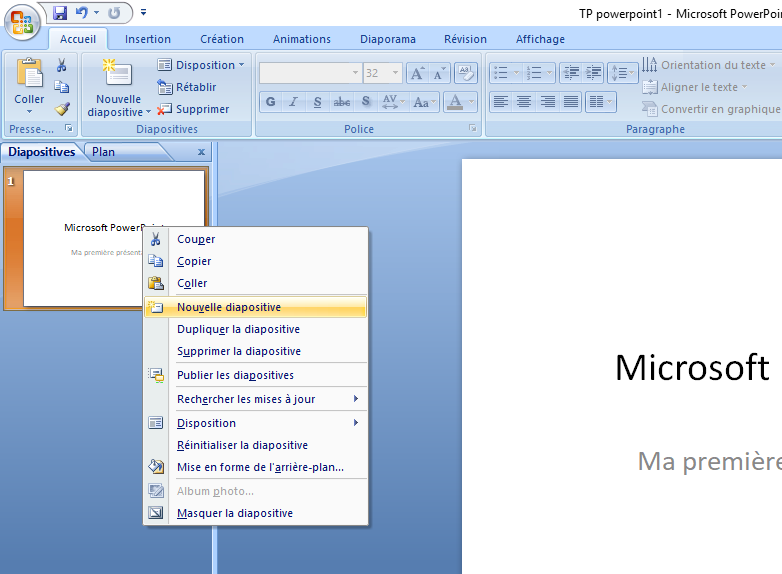 Ajouter une nouvelle Diapositive , ecrivez « ma premiere diapositive »Modifier le type des diapositives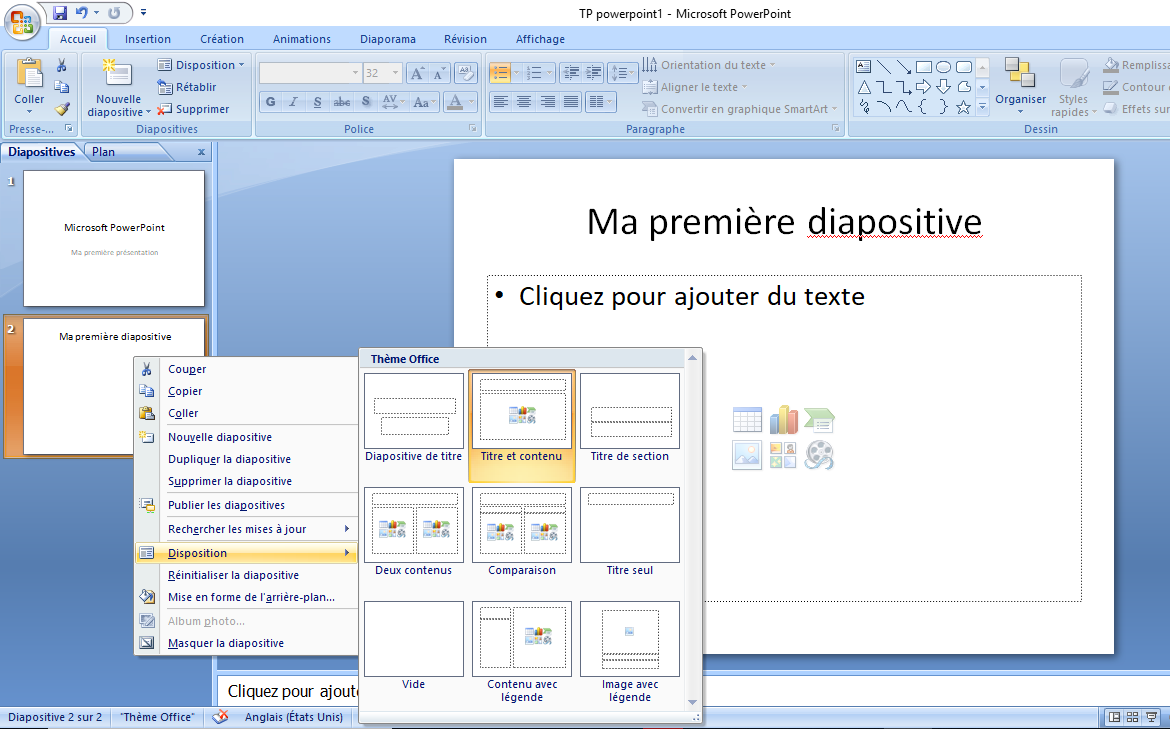 Changer le thème de la diapositive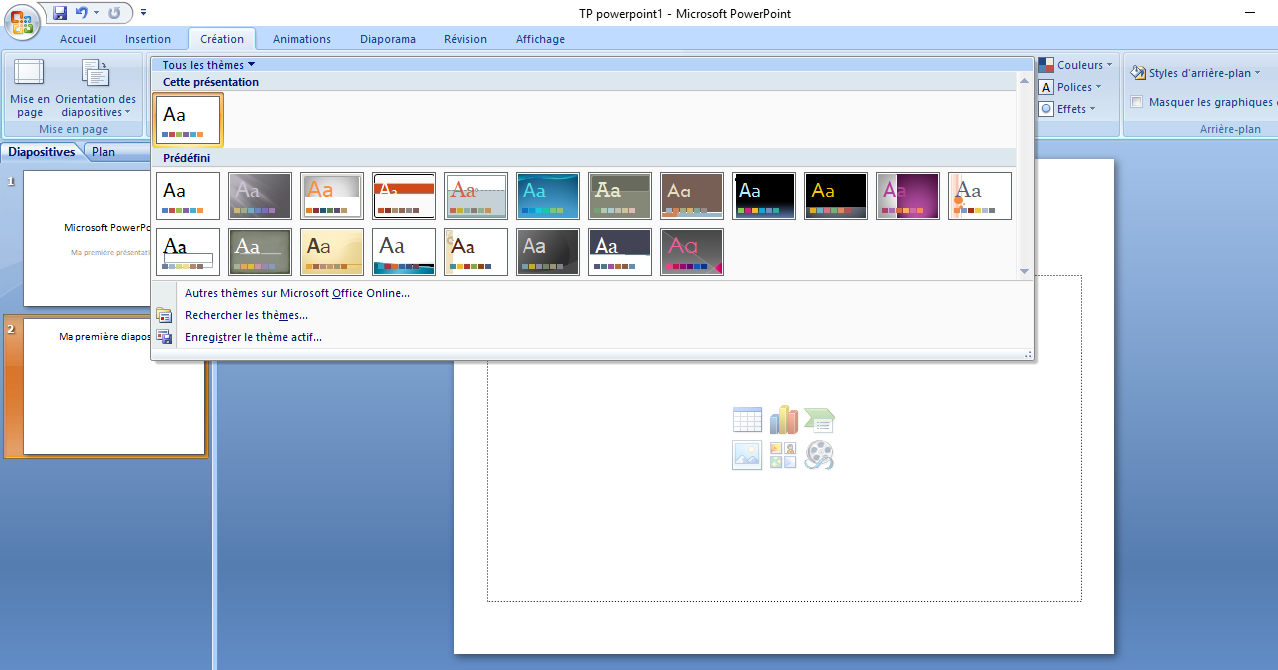 Insérer des images Dans l’onglet insertion cliquer sur « images »Ou bien cliquer sur l’icône image sur la diapositive 